Рекомендации Министерства цифрового развития, связии массовых коммуникаций Российской Федерации по эффективномураспознаванию фишинговых писем     Фишинг (англ. phishing) — вид интернет- мошенничества, целью которогоявляется получение идентификационных данных пользователей (логин,пароль, номер кредитной карты и другой конфиденциальной информации),а также запуск вредоносного программного обеспечения на компьютерепользователя.     Такой вид интернет- мошенничества, как правило, основанна психологической манипуляции и его цель – вывести человека на такиеэмоции, как интерес, страх, жадность, злость, желание помочь. Это позволяетослабить концентрацию человека, усыпить его бдительность.     Так, применение различных психологических приемов делает такой видинтернет- мошенничества чрезвычайно эффективным, в том числе в органахгосударственной власти.     Пример. Для злоумышленника не составляет труда найти в открытыхисточниках информацию о структуре Вашего органа власти, определитьключевых должностных лиц и домен корпоративной почты Вашего органавласти. Это позволяет злоумышленнику сделать фишинговую рассылкупримерно следующего содержания: «Уважаемый ….! В период с 1 марта по 3апреля Управлением информационных технологий производится ревизияпочтовых ящиков сотрудников …. Все неиспользуемые почты будутотключены. Если вы получили данное письмо и планируете использоватьданный почтовый ящик в будущем, просьба оперативно войти в личныйкабинет по следующей ссылке:……...»     При этом ссылка, конечно же, ведет на поддельную форму авторизации вкорпоративную почту. Если тот или иной сотрудник органа власти вовремя не поймет, что данная рассылка является фишинговой, и перейдет по ссылке, он окажется на странице, которая внешне неотличима от настоящей формы ввода учетных данных. Конечно же, введя логин и пароль, такой сотрудник«добровольно» передаст их злоумышленникам.Первоначальные действия при получении электронного письма:     Если Вы получили письмо, в котором от Вас требуют какого-либовзаимодействия, в том числе незамедлительного, или же такое письмовызывает у Вас любопытство, чувство страха или побуждает к действиям,например, «открой», «прочитай», «ознакомься», то задумайтесь и задайте себе следующие вопросы:      ожидаю ли я это письмо?      есть ли смысл в том, что от меня требуют?      знаю ли я автора этого письма?     уверен ли я в безопасности полученного электронного письма?     Если ответ хотя бы на один из озвученных выше вопросов «нет» -внимательно проанализируйте содержимое письма и, при необходимости,свяжитесь для консультации с представителем технической поддержкиВашего органа власти.     Имейте в виду, что особого внимания требуют письма, которые:содержат ссылку для перехода на сторонний ресурс (возможно, ссылкаведет на фишинговый поддельный ресурс). При этом еще большего вниманиязаслуживают письма, содержащие «короткие ссылки», так как невозможно     определить, куда ведет такая ссылка;     содержат вложение (возможно, файл содержит вредоносный код для     заражения вашего компьютера);     составлены на иностранном языке;     имеют большое количество получателей;     содержат орфографические ошибки;     связаны с финансовой, банковской сферой или геополитическойобстановкой.Как анализировать электронные письма?     1. Проверьте адрес отправителя (домен адреса электронной почты,с которой пришло письмо, должен совпадать с доменом, указаннымна официальном сайте организации, от имени которой якобы направленописьмо, а логин такой почты, в свою очередь, должен совпадать с принятойлогикой их построения в той или иной организации). Проверяйте адресотправителя, даже в случае совпадения имени с уже известным контактом;     2. Проверьте полное имя отправителя (для проверки полного имениотправителя, наведите курсор мышки на указанное в письме имя отправителя)и затем проанализируйте высветившийся адрес электронной почтыв соответствии с информацией из официальных источников (см. пункт выше);     3. Проверьте, при наличии, ссылки, даже если письмо полученоот другого пользователя Вашей информационной системы, и помнитео том, что сам факт направления Вам по электронной почте ссылок, ведущихна сторонний ресурс, является подозрительным:     - обратите внимание на название сайта, на который Вам предлагаютперейти. В нем может быть изменен порядок букв или, например, некоторыебуквы могут быть заменены на цифры (например, www.s0branie.ru). Крометого, для введения в заблуждение злоумышленником могут бытьиспользованы специализированные сервисы сокращения ссылок (например,bit.ly, tinyurl.com);     - наведите курсор мышки на ссылку (не нажимая на нее, ссылкапоявится или рядом с курсором или в левой нижней части окна)и проверьте, чтобы URL, указанный в электронном сообщении, и URL,отображаемый при наведении курсора на ссылку, совпадали;     - также Вы можете вручную (не копируя ее) вбить полученную ссылкув строке поисковой системы (Яндекс, mail.ru и др.). Такой метод позволит Вам заметить возможные «ошибки» в полученной ссылке;     4. Проверьте наличие вложений. Если отправитель, электронное письмои причина, по которой Вас просят открыть вложение, вызывает даже самоенезначительное подозрение – ни при каких обстоятельствах не открывайте его.     5. Обращайте внимание на возможные опечатки, орфографическиеошибки, большое количество прописных букв, совпадение названийорганизации, имени отправителя и содержимого в тексте электронногописьма;     6. Если полученное письмо вызывает сомнения, по возможности,свяжитесь с отправителем или со справочной организации, от которой пришло такое электронное письмо, по другому каналу связи. При этом контактные данные нужно брать из авторитетных источников, например, на официальном сайте организации, а не из направленного Вам письма.Что делать, если Вы обнаружили фишинговое письмо?     1. Не переходите по ссылке, особенно, если они длинные или, наоборот,созданы при помощи сервисов сокращения ссылок;     2. Не нажимайте на ссылки, если они заменены на слова;     3. Не копируйте адрес ссылки;     4. Не открывайте и не скачивайте вложения, особенно, если в нихсодержатся документы с макросами, архивы с паролями, а также файлыс расширениями RTF, LNK, CHM, VHD;     5. Не подгружайте картинки от незнакомых людей;     6. Не запускайте макросы в офисных приложениях (макрос – это наборкоманд и инструкций, группируемых вместе в виде единойкоманды для автоматического выполнения задачи.);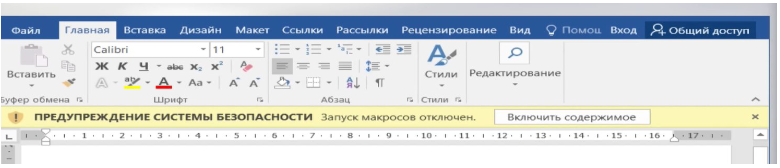      7. Не пересылайте письма коллегам;     8. Проинформируйте службу технической поддержки своего органавласти/администратора информационной системы, направив ему полученноеписьмо как вложение;     9. Удалите фишинговое письмо.